Funkcia programuProgram pozostáva zo samostatných podprogramov naprogramovaných v prostredí MATLAB R2014a slúžiacich na výskum sluchovej pozornosti. Tento experiment s názvom „CP“ študuje vplyv distribúcie stimulov na kontextuálnu plasticitu v lokalizácii zvukov. Niektoré podprogramy slúžia na inicializáciu subjektov, meracích procedúr, iné sú samotné experimentálne procedúry alebo analýzy. Autormi jednotlivých programov sú Veronika Piková (tvorba experimentálnej procedúry [inšpirovanej skriptami z diplomovej práce Ivana Šurina, TUKE, 2009], tvorba analýz ), Beáta Tomoriová (výpočet pozícii pre zobrazenie labelov na pásmo), Peter Lokša (skripty k snímaniu odpovedí trackerom).Súpis obsahu Súbory súvisiace s experimentom popísanom v bakalárskej práci  sú uložené v adresári CP. Súčasťou programu je Používateľská príručka, ktorá je uložená v adresári Dokumenty.Spustenie programuPred spustením programu je potrebné skopírovať adresáre experimentu a adresár                      s pomocnými funkciami z CD do adresáru MATLAB/work alebo nastavenie prístupovej cesty v MATLABe do vlastného adresára.Požiadavky na technické prostriedkyŠtúdia je realizovateľná na štandardnom PC. V experimente je potrebná multikanálová zvuková karta, multikanálový zosilňovač, 11 reproduktorov, projektor, tracker POLHEMUS Liberty a biely pás nad reproduktormi.Požiadavky na programové prostriedkyŠtandardný operačný systém (napr. Windows 10), MATLAB R2014a.Popis štruktúry programuSKRIPT PRE NASTAVENIE SETUPU:proj_calib.mSKRIPTY K INICIALIZÁCII:gen_figure.mgen_perm_test.mgen_perm.mSKRIPTY K SPUSTENIU EXPERIMENTÁLNEJ PROCEDÚRY A TRÉNINGU:experiment.mtest_run.mSKRIPTY K ANALÝZAM:analyze_test.manalyze.manalyze_data.manalyze_data2.mProgram využíva skript pa_wavplay.m, zdroj:http://www.mathworks.com/matlabcentral/fileexchange/loadFile.do?objectId=4017Skript umožňuje prehrávať zvuky v MATLABe multikanálovo.Na prácu s trackerom boli použité skripty, ktoré sú uložené v adresári polhemus_access.Popis chybových hláseníChybové hlásenia môžu súvisieť s nesprávnymi cestami k súborom alebo pomocným funkciám. Chybové hlásenie sa vypíše aj keď nie je zapojená zvuková karta, zosilňovač alebo nie je zapnutý snímač polohy hlavy.Nastavenia Fireface použité v experimente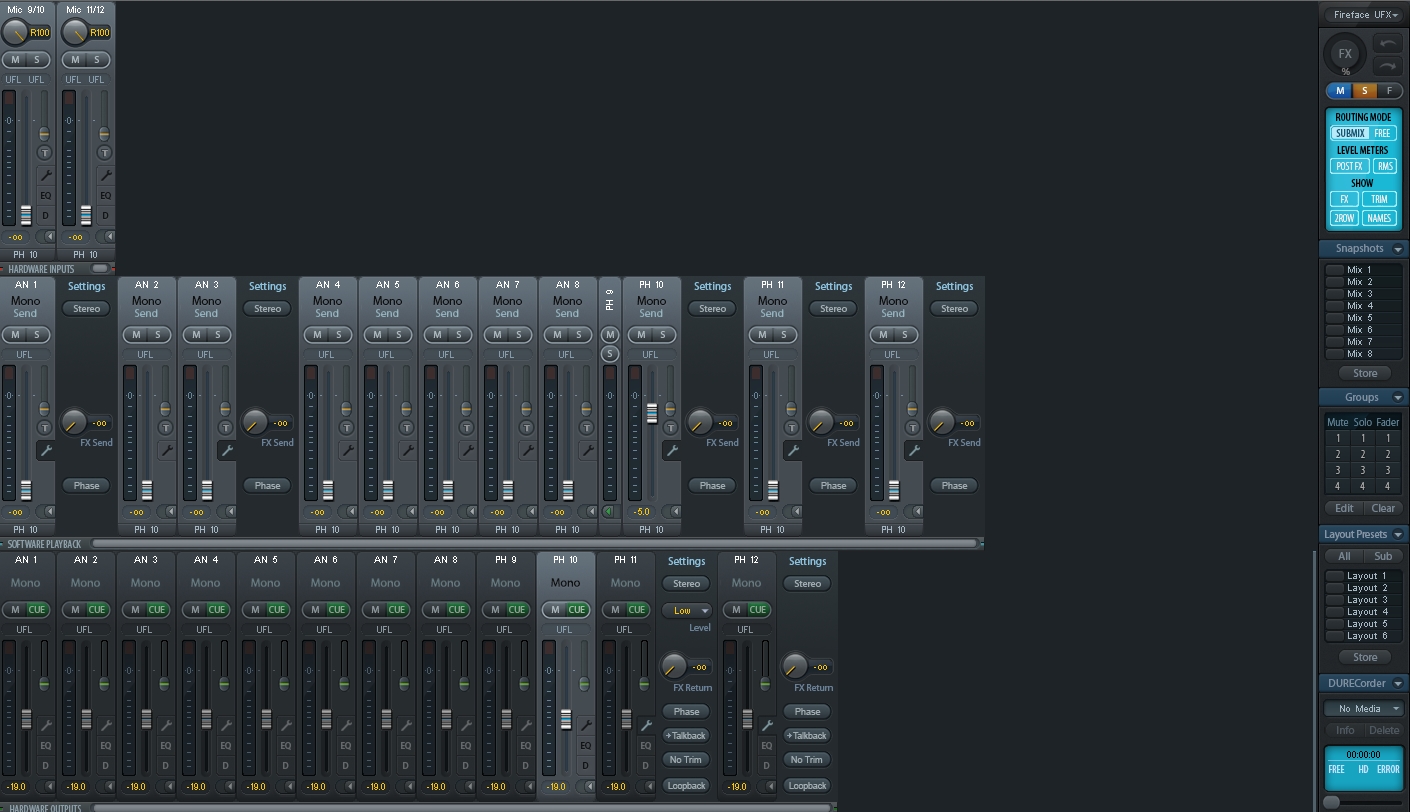 Obrázok 1: Nastavenia v TotalMixe pre rovnaké hladiny hlasitosti na každý kanálPoužitie programuZoznam skriptov a ich popisSúbor  gen_figure.m slúži sa vygenerovanie pozícií, na ktorých sa majú zobraziť dvojčíslia premietené na páse a a na generovanie samotných dvojčísiel. Je potrebné ho spustiť iba raz pred začiatkom všetkých meraní.Súbor proj_calib.m slúži na kalibráciu projektora. Červený dvojznak má byť na 0° - nad centrálnym reproduktorom.TRÉNING Subjekt inicializujeme pomocou súboru gen_perm_test.m, vstupom sú iniciálky subjektu. Vygenerujú sa permutácie trialov pre tréning. Tréning sa spustí pomocou súboru test_run.m, vstupom sú iniciálky zadané pri generovaní permutácií trialov. Odpovede sa ukladajú do súboru [inicialky]resp_test.mat.EXPERIMENTPermutácie trialov pre experiment generujeme pomocou súboru gen_perm.m, vstupom sú iniciálky subjektu. Subjekt má počas experimentu nasadenú čelenku so snímačom polohy hlavy. Experiment sa spustí pomocou súboru experiment.m, vstupom sú iniciálky zadané pri generovaní permutácií trialov. Ak sa experiment preruší počas behu kola, kolo sa po spustení začne nanovo. Aktuálne sedenie a posledné skončené kolo sú uložené v súbori [inicialky]state.mat.ANALÝZA DÁT-analýza tréningu sa spustí pomocou súboru analyze_test.m, vstupom sú iniciálky subjektu-súbor analyze.m vypočíta posuny v hlavnom experimente, iniciálky subjektu sa zadávajú  priamo v kóde -súbor analyze_data.m vytvorí hlavné analýzy pre samostatný subjekt-súbor analyze_data2.m vytvorí analýzy pre priemer cez všetky subjektyPopis údajových štruktúr, globálnych premenných SÚBOR [name]perm.matpremenná vSTLPEC			                           VYZNAM	      POPISSUBOR [name]resp.matpremenná respSTLPEC			                           VYZNAM	      POPISSUBOR [name] state.matpremenná session  - aktuálne číslo sedeniapremenná  state – cislo kola, kde sa prestalo (kolo sa musi vzdy dokoncit cele,  inak zacne od zaciatku)SUBOR pasmo.matpremenná  pozicie  premenná  vysledkySUBOR  stim.matpremenná  distraktor  - signal pre distraktorpremenná  nulovy – nulovy signalpremenná target – signal pre targetSUBOR [name]head_tracking.matpremenná  head_trackingSUBOR [name]odchylky.matpremenná odchylkyPopis vstupných a výstupných súborovExperimentálne procedúry generujú súbory s príponou .mat, ktoré obsahujú informácie o jednotlivých meraniach a odpovediach subjektov. Tieto súbory sa používajú ako vstupné súbory do analýz.Popis dialógu s používateľomPo spustení tréningu alebo experimentálnej procedúry a zadaní iniciálov do príkazového riadku MATLAB-u komunikuje s programom už priamo experimentálny subjekt. Táto komunikácia prebieha už bez pomoci príkazového riadku.  Počas behu experimentálnej procedúry dostáva subjekt informácie súvisiace s experimentom a vstupy, ktoré zadáva (lokalizačné odpovede), sa zaznamenávajú do .mat súborov. Tieto informácie sú zaznamenané aj v .log súboroch, kde sa dajú získať informácie o dĺžke trvania jednotlivých trialov.1Cislo trialuporadove cislo trialu 2Cislo sedenia1 -33Typ kola 1-5 distraktorove kolo 6 - baseline4Target 1-6 cislo target repraku0- nulovy stimul v baseline5Typ stimulu0 – target trial1 – distraktor trial1číslo trialuporadové číslo trialu 2číslo sedenia1-33typ kola 1-5 distraktorové kolo 6 - baseline4target 1-6 cislo target repraku0- nulovy stimul v baseline5typ stimulu0 – target trial1 – distraktor trial6kód prvého znaku odpovedeASCII7kód druhého znaku odpovedeASCII1vodorovne pozicie kde sa maju zobrazit labely s dvojznakmi2zvisle pozicie pre labely1,retazec dvojznakov pomocou ktorych subjekt odpoveda, dlzka = velkost pasma * pocet  trialov v kole1cislo trialu2x-ova suradnica polohy hlavy3y-ova suradnica polohy hlavy4grand angle – azimut natocenia hlavy5azimut natocenia hlavy voci osi z1Cislo trialuporadove cislo trialu 2Cislo sedenia1-33Typ kola 1-5 distraktorove kolo 6 - baseline4Target 1-6 cislo target repraku0- nulovy stimul v baseline5Typ stimulu0 – target trial1 – distraktor trial6Kod prveho znaku odpovedeASCII7Kod druheho znaku odpovedeASCII8Reakcny casv sekundach9Velkost odchylkyOdchylka v stupnoch  od realnej pozicie, kladna doprava, zaporna dolava